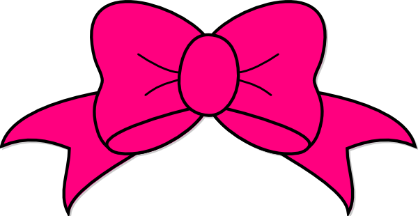 What to Bring to UCA Camp July 21-24 @ UT AustinBed Linens- Twin XL or Full Size Pillow Towel for ShowerToiletries- shampoo, toothpaste etc. Any Medications you take- please let coaches know as well PJ’s Water/Water bottle Snacks Practice wearUniforms Extra spending money Chargers Small Back Pack or fanny pack to carry room key etc. What to Bring to UCA Camp July 21-24 @ UT AustinBed Linens- Twin XL or Full Size Pillow Towel for ShowerToiletries- shampoo, toothpaste etc. Any Medications you take- please let coaches know as well PJ’s Water/Water bottle Snacks Practice wearUniforms Extra spending money Chargers Small Back Pack or fanny pack to carry room key etc. 